Представитель: Славянка - офис Северо-ЗападID 1758. 
Предлагается в аренду отличная, уютная 2-комнатная квартира в жилом комплексе Дубовая роща, расположенном по адресу:  ул. Углическая д. 20. В квартире выполнен качественный ремонт в современном стиле. Студийная планировка квартиры совместила в единое пространство кухню со встроенным кухонным гарнитуром, укомплектованным всей необходимой бытовой техникой и зону гостиной с мягкой мебелью, которую по желанию и необходимости можно отгородить от кухни раздвижными дверьми. Также планировка квартиры включает в себя изолированную спальню. Квартира полностью меблирована и оборудована техникой. В наличии гардеробная комната. Раздельный санузел оснащен качественной сантехникой. Просторная застекленная лоджия с подогревом пола. Жилой комплекс находится на огороженной территории с пропускным режимом и охраной на въезде. Охраняемый паркинг во дворе. Развитая инфраструктура района к Вашим услугам. Жилой комплекс Дубовая роща - современный жилой комплекс, расположенный в экологически чистом районе столицы, недалеко от Дубовой рощи и Лианозовского парка.Телефоны: 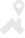 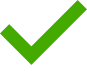 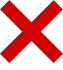 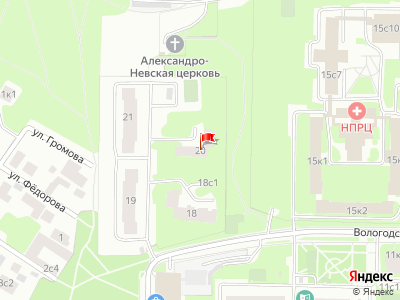 